一、产品功能文字-新建Word文档功能；-支持.doc. docx. dot. dotx. wps. wpt 文件格式的打开，包括加密文档；-支持对文档进行查找替换、修订、字数统计、拼写检查等操作；-编辑模式下支持文档编辑，文字、段落、对象属性设置，插入图片等功能；-阅读模式下支持文档页面放大、缩小，调节屏幕亮度，增减字号等功能；-独家完美支持批注、公式、水印、OLE对象的显示。表格-新建Excel文档功能；-支持xls、xlt、xlsx、xltx、et、ett格式的查看，包括加密文档；-支持sheet切换、行列筛选、显示隐藏的sheet、行、列；-支持醒目阅读——表格查看时，支持高亮显示活动单元格所在行列；-表格中可自由调整行高列宽，完整显示表格内容；-支持在表格中查看批注；-支持表格查看时，双指放缩页面。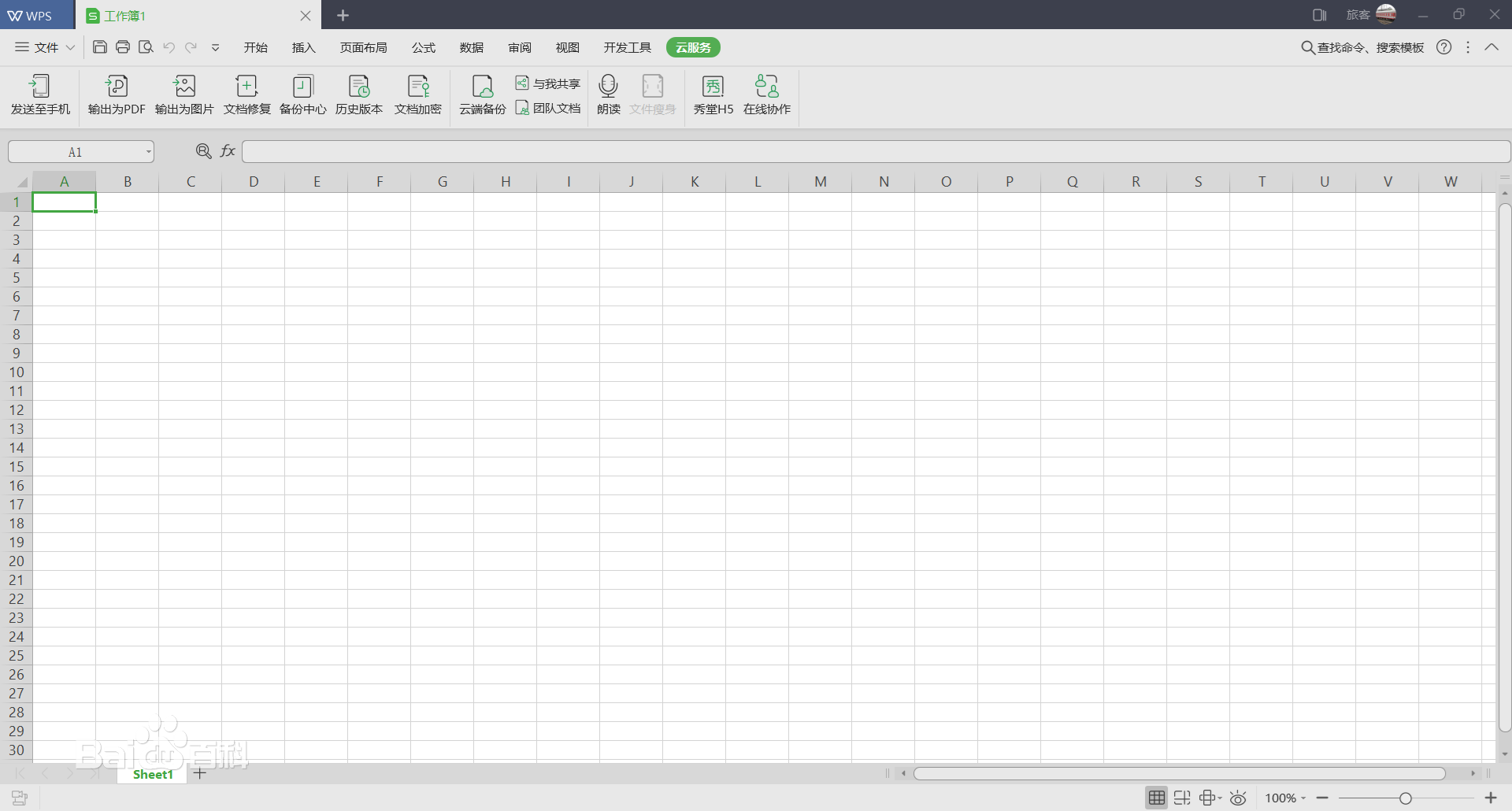 演示-新建PPT幻灯片功能；-支持.ppt.pptx.pot.potx.pps.dps.dpt文件格式的打开和播放，包括加密文档；-全面支持PPT各种动画效果，并支持声音和视频的播放；-编辑模式下支持文档编辑，文字、段落、对象属性设置，插入图片等功能；-阅读模式下支持文档页面放大、缩小，调节屏幕亮度，增减字号等功能；-共享播放，与其他设备链接，可同步播放当前幻灯片；-支持Airplay、DLNA播放PPT。软件更新版本介绍